木材加工部門１　会場：熊本県立玉名工業高等学校　実習棟２階　課題研究室２　日程（１）平成３０年６月１６日（土）（１日目）　　　13:30～14:00　受付（部門会場：実習棟２階）　　　14:00～　　　 打合せ会（部門会場）概要説明及び質疑応答、材料選択順抽選、道具確認（２）平成３０年６月１７日（日）（２日目）　　 　8:00～ 8:50　受付（部門会場：実習棟２階）※控え室へ移動（教室棟２階）　　 　　　　　　　 更衣：男子（教室棟２階）女子（工業センター棟２階）　　 　9:00～ 9:20　開会式（実習棟２階）※ゼッケン着用　　 　9:30～ 9:40　競技会場へ移動及び競技準備　　 　9:45～12:15　競技　　　12:15～13:15　昼食：控え室へ移動後、制服に更衣　（　13:15～　二次審査　）　　　15:00～15:20　審査員講評（競技会場）３　課題：支給された材料で、課題図にしたがって墨付け、加工並びに組み立てを行う。４　競技時間：２時間３０分（審査によるロスタイムが発生した場合には加算する）５　作業順序 墨付け → 桁･小屋梁･束･母屋･垂木の加工 → 整頓 → 組み立て → 完成 ↓提出　　↑返却　　      　　  　　　　　　　  ↓提出   　　一　次　審　査 　　　   　　 　　　　　　　 　 二次審査 【　完成までの間、作業状況を審査　】６　審査（１）競技開始から競技終了まで作業状況の審査を行う。（２）加工が終了した時点で部材毎に一次審査を行う。（３）作品が完成したら提出し、競技終了後に二次審査を行う。７　評価：作業状況審査、一次審査、二次審査とも減点法により行う。（１）作業状況審査：服装、作業態度、道具使用状態（２）一次審査：加工状態（技術度）（３）二次審査：組み立て状態（完成度）８　競技会場内における注意事項（１）競技会場内は選手・運営委員・審査員以外の立ち入りを禁止する。（一般・指導者等はバルコニーから見学する）（２）見学者は、競技に関わるような応援や発言は禁止とする。（３）写真撮影はバルコニーから行って良いが、フラッシュ撮影は禁止とする。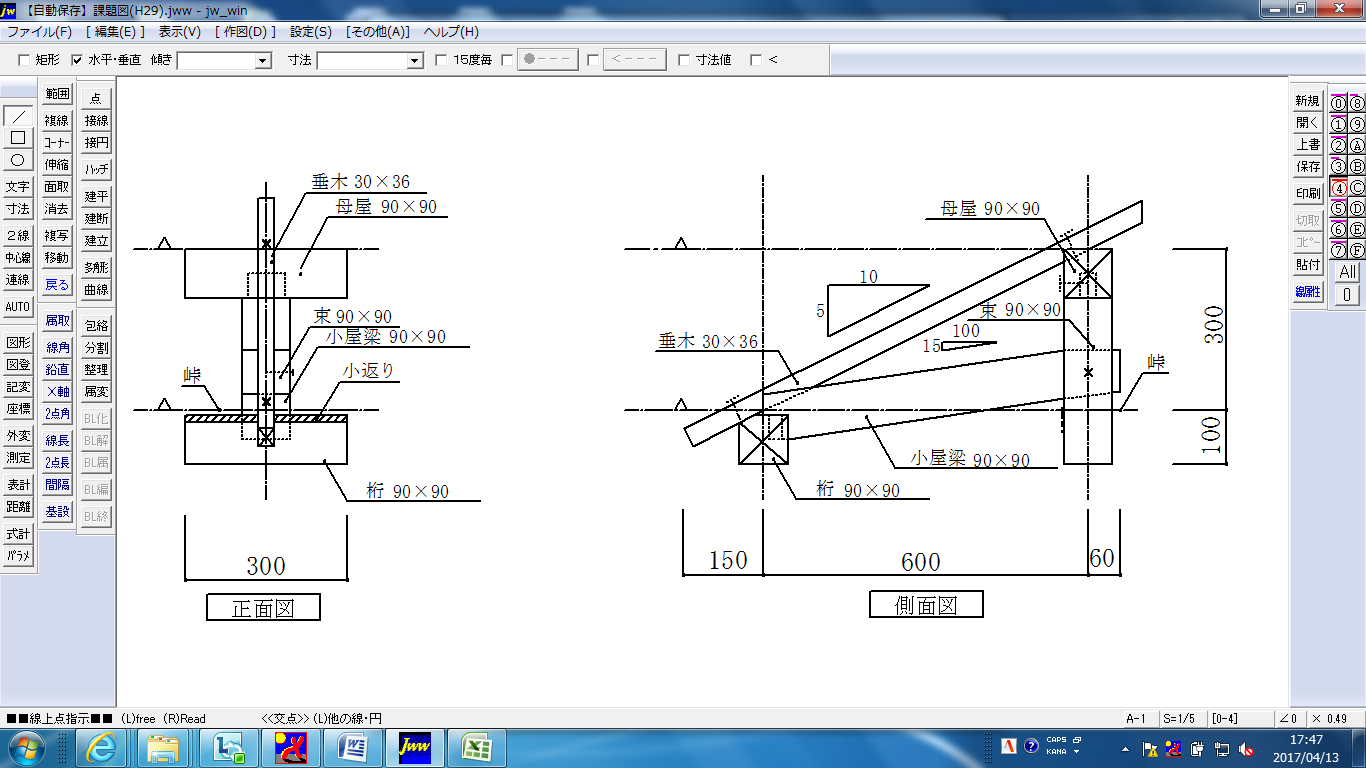 ９　課題図